Geografia kl. VII12-14.05.2020Temat: Migracje a zaludnienie i struktura wieku na obszarach wiejskich.Proszę, abyście zapisywali tematy w zeszycie, jeśli to możliwe wklejali sobie prace domowe i odsyłali na adres email aldonaszopa@op.plDzisiejszy temat będzie realizowany na dwóch godzinach lekcyjnych. Poznacie jaki wpływ na zaludnienie obszarów wiejskich oraz strukturę wieku ludności wiejskiej ma migracja. Proszę zapoznaj się z informacjami zamieszczonymi na zdjęciach. (zdjęcia na następnej stronie).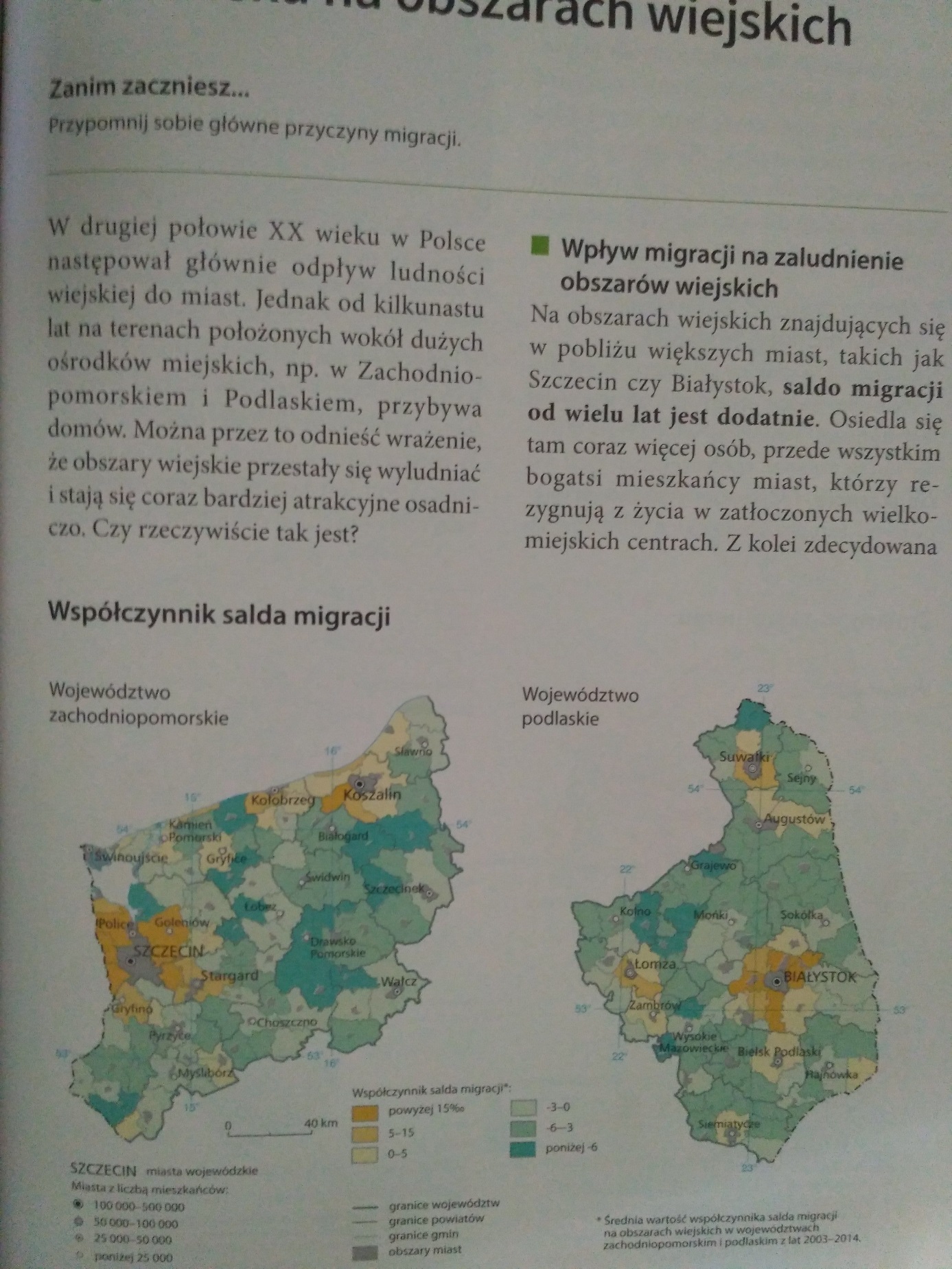 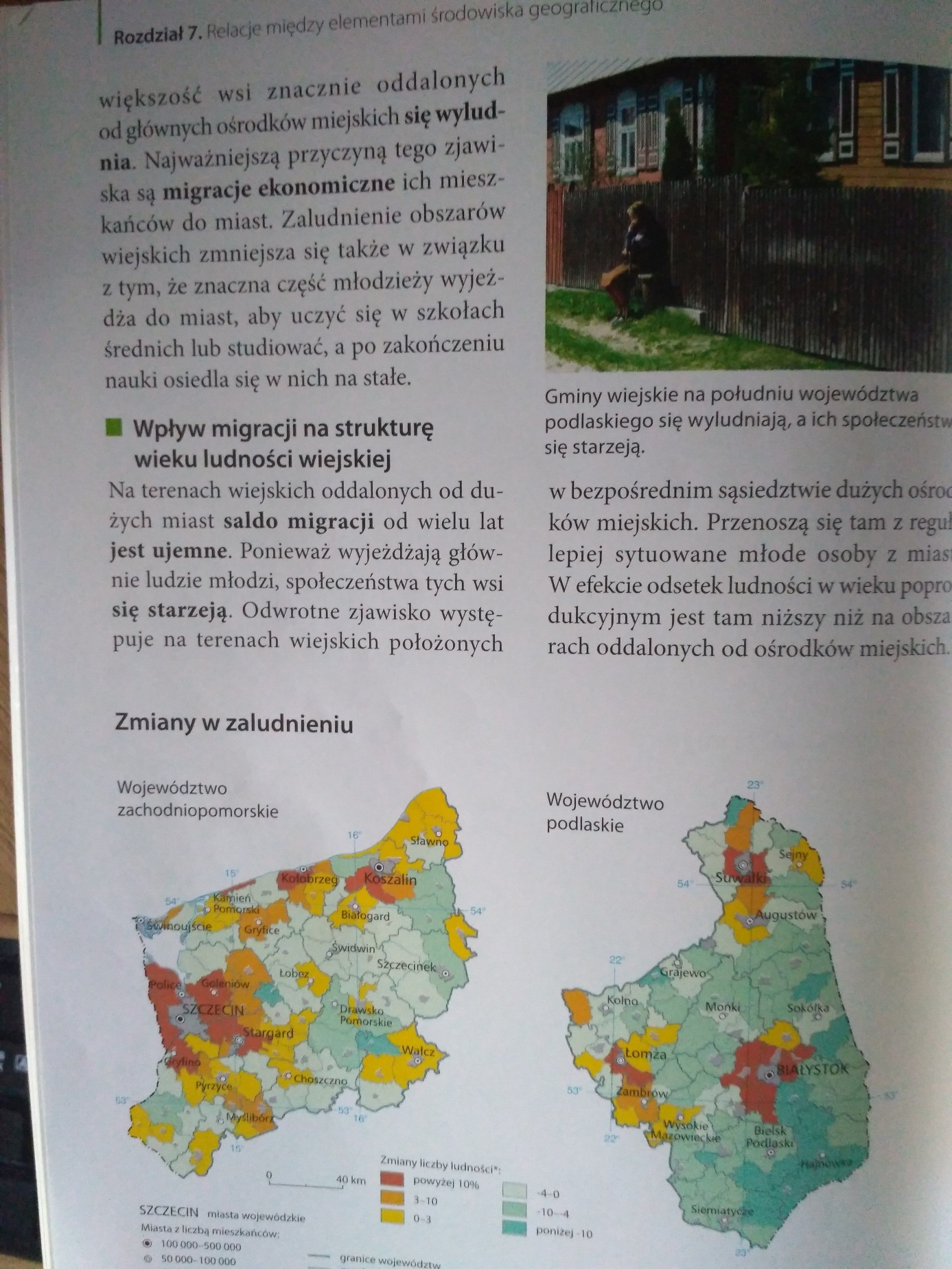 